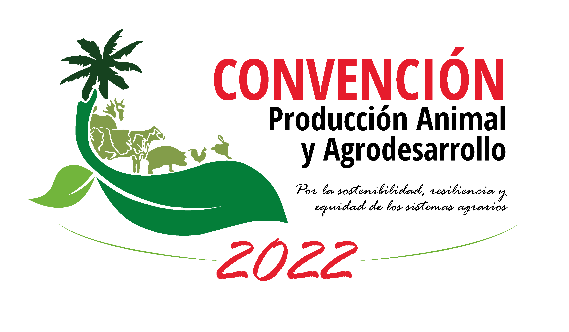 CONVENCIÓN PRODUCCIÓN ANIMAL Y AGRODESARROLLO 2022¨Por la sostenibilidad, resiliencia y equidad de los sistemas agrarios¨Centro de Convenciones Plaza AméricaVaradero, Matanzas, República de Cuba10 al 14 de octubre 2022El Instituto de Ciencia Animal de Cuba (ICA), la Estación Experimental de Pastos y Forrajes Indio Hatuey (EEPFIH) y la Asociación Cubana de Producción Animal (ACPA) tienen el grato placer de invitarlos a participar en la Convención Producción Animal y Agrodesarrollo 2022, que se celebrará del 10 al 14 de octubre de 2022 en el Centro de Convenciones Plaza América de Varadero, Matanzas, Cuba. En esta Convención sesionarán el VII Congreso Internacional de Producción Animal Tropical, Agrodesarrollo 2022, el IX Encuentro Internacional de Jóvenes Agropecuarios (INTERJOVEN 2022), el VII Congreso Americano de Cunicultura y el II Simposio Internacional de Tithonia diversifolia.El evento convoca a especialistas, investigadores, profesores, estudiantes, criadores y productores de diversas latitudes, relacionados con la producción animal y el desarrollo de sistemas agrarios. El encuentro tiene como objetivo “Motivar el intercambio de experiencias y resultados en los sistemas de producción animal tropical, su sostenibilidad técnica, económica, ambiental y social, y las estrategias para el mejoramiento, conservación, utilización y caracterización de los recursos naturales”. Desde la ciencia y la innovación se contribuirá a la producción de alimentos, el desarrollo de las cadenas de valor, la mitigación y adaptación al cambio climático, la sostenibilidad y equidad de los sistemas agrarios, la seguridad y soberanía alimentaria y nutricional.La ocasión será propicia para culminar el programa de actividades en saludo al aniversario 60 de la fundación de la Estación Experimental de Pastos y Forrajes Indio Hatuey, centro de referencia en procesos de innovación para el desarrollo agropecuario en América Latina y El Caribe.COMITÉ ORGANIZADORPRESIDENCIADr. C. José A. Díaz Untoria       Dr. C. Luis A. Hernández Olivera     MSc. María del Carmen Cejas Herrera                  ICA                                                      EEPFIH                                                    ACPASECRETARÍA EJECUTIVADr. C. Daiky Valenciaga Gutiérrez     MSc. Nayda Armengol LópezICA                                                       EEPFIHSECRETARÍA CIENTÍFICADr. C. María F. Díaz Sánchez     Dr. C. Marcos A. García Naranjo   Dr. C. Lissette Fernández Páramo                          ICA                                                 EEPFIH                                                       ACPAORGANIZADOR PROFESIONAL DE CONGRESOSORGANIZANInstituto de Ciencia Animal (ICA), Cuba Estación Experimental de Pastos y Forrajes Indio Hatuey (EEPFIH), CubaAsociación Cubana de Producción Animal (ACPA), CubaMinisterio de Educación Superior (MES), CubaMinisterio de la Agricultura (MINAGRI), CubaCentro para la Investigación en Sistemas Sostenibles de Producción Agropecuaria (CIPAV), Cali, ColombiaRama Americana de la World Rabbit Science Association TEMÁTICASGanadería y Medio AmbientePastos, Forrajes y Otros CultivosAlimentos, Aditivos y BioinsumosNutrición, Manejo, Genética y ReproducciónSalud y Bienestar AnimalAgroenergía y Economía CircularBioestadística, Bioinformática, y SocioeconomíaAgroecología y Modo de Vida SostenibleInnovación, Desarrollo Territorial y Equidad SocialSESIONES TÉCNICASTaller de Pastos, Forrajes y Otros CultivosCoordinan: Dr. C. Dayleni Fortes González (ICA, Cuba)Dr. C. Odalys C. Toral Pérez (EEPFIH, Cuba)Comité Científico: Dr. C. Nurys Valenciaga Valdés (ICA, Cuba)Dr. C. Jatnel Alonso Lazo (ICA, Cuba)Dr. C. Yuseika Olivera Castro (EEPFIH, Cuba)Dr. C. Saray Sánchez Cárdenas (EEPFIH, Cuba)Ing. Andrés R. Hernández Montesinos (ICA, Cuba)Temáticas del Taller: Introducción, obtención y evaluación de gramíneas, leguminosas y otras plantas de interés para la ganaderíaRelación suelo-planta-animal. Estabilidad productiva de los sistemas ganaderosManejo y explotación de sistemas pastoriles con gramíneas y leguminosasUtilización, conservación y manejo del suelo. Secuestro de carbonoÁrboles y arbustos en la ganadería tropical. Contribución de los sistemas agrosilvopastoriles en el contexto del cambio climático Fitosanidad en comunidades vegetales para la producción de biomasaProducción de semillas de pastos y forrajes y otras especies para alimento animalTaller de Producción de RumiantesCoordinan: Dr. C. Rafael Rodríguez Hernández (ICA, Cuba)        Dr. C. Javier Arece García (EEPFIH, Cuba)Comité Científico: Dr. C. Jesús M. Iglesias Gómez (EEPFIH, Cuba)                                               Dr. C. Yoel López Leyva (EEPFIH, Cuba)                                               MSc. Onel López Vigoa (EEPFIH, Cuba)                                               Dr. C. Niurca González Ibarra (CENPALAB, Cuba)                                               MSc. Dainelis Casanova Rivera (ICA, Cuba)                                               DMV. Mélanis Domínguez Lima (ICA, Cuba)                                               MSc. Juan Scull Satorre (CIMA-GT, Cuba)                                               DMV. Daniel Alfonso Insua (Universidad Central de la Villas, Cuba)Temáticas del Taller: Nutrición, reproducción, manejo y alimentación de rumiantes de interés económicoEstrategias para el desarrollo de la producción animal mediante la utilización de recursos locales y alimentos alternativosComposición y calidad de la leche y la carneBienestar y salud animalDesarrollo y productividad del ganado vacuno destinado a la producción de leche y carneReproducción y mejoramiento genético de rumiantes Utilización digestiva de los alimentos, compuestos bioactivos y su efecto en el metabolismo animalMitigación y adaptación al cambio climático en el sector ganaderoFisiología digestiva y microbiología del rumenTaller de Producción de MonogástricosCoordinan: Dr. C. Lázara Ayala González (ICA, Cuba)                     Dr. C. Madeleidy Martínez Pérez (ICA, Cuba)Comité Científico: Dr. C. Bárbara Rodríguez Sánchez (ICA, Cuba)Dr. C. José Llanes Iglesias (Empresa Desarrollo Tecnologías Acuícolas, Cuba)Dr. C. Daymara Bustamante García (ICA, Cuba)DMV. Damian Moré (Empresa Apícola Nacional, Cuba) Temáticas del Taller: Manejo, nutrición y fisiología digestiva Salud y bienestar animalGenética y reproducción Calidad de los productos finalesTaller de Alimentos, Aditivos y BioinsumosCoordinan: Dr. C. Yaneisy García Hernández (ICA, Cuba)MSc. Yuván Contino Esquijerosa (EEPFIH, Cuba)Comité Científico: Dr. C. Juana L. Galindo Blanco (ICA, Cuba)Dr. C. Yanelys García Curbelo (ICA, Cuba)Dr. C. Dailyn Sosa Cossio (ICA, Cuba)Dr. C. Maryen Alberto Vázquez (ICA, Cuba)Temáticas del Taller: Obtención de productos para el sector agroalimentarioEstudios analíticos y desarrollo tecnológico de alimentos, aditivos y bioinsumosAplicación de la biotecnología, biología molecular y las nanociencias para el desarrollo de nuevos productosAseguramiento de la calidad en los procesos y productos químicos, biotecnológicos y alimentarios Estudios de estabilidad y conservación de alimentos, aditivos y bioinsumosTaller de Bioinformática, Bioestadística y Socioeconomía Coordinan: Dr. C. Magalys Herrera Villafranca (ICA, Cuba)                     Dr. C. Hilda B. Wencomo Cárdenas (EEPFIH, Cuba)Comité Científico: Dr. C. Verena Torres Cárdenas (ICA, Cuba)Dr. C. Raúl Cobo Cuña (ICA, Cuba)MSc. Mildrey Torres Martínez (ICA, Cuba)Temáticas del Taller: Métodos estadísticos como herramienta de apoyo al proceso de innovación y transferencia tecnológica para la producción agrícola y animalModelos para la estimación y predicción de la producción de alimentosSistemas informáticos que apoyen el desarrollo de las TICs en el sector agropecuarioDesarrollo de modelos económicos matemáticos que ayuden a la toma de decisiones en el sector agropecuarioAplicaciones multivariadas para la toma de decisiones en el sector agropecuarioTaller de Innovación, Desarrollo territorial y Equidad socialCoordinan: Dr. C. Sandra Lok Mejías (ICA, Cuba)Dr. C. Katerine Oropesa Casanova (EEPFIH, Cuba)Dr. C. Lisette Fernández Páramo (ACPA, Cuba)Comité Científico: MSc. Ana Valeria Enrique Regalado (ICA, Cuba)                                                Dr. C. Arelys Vázquez Peña (ICA, Cuba)                                                Dr. C. Hilda C. Machado Martínez (EEPFIH, Cuba)                                               MSc. Taymer Miranda Tortoló (EEPFIH, Cuba)                                               MSc. María del Carmen Cejas Herrera (ACPA, Cuba)                                               Ing. Juan Carlos Estévez Díaz (ICA, Cuba)Temáticas del Taller:Innovación en la gestión de sistemas agropecuarios sostenibles Alternativas innovadoras que contribuyen al desarrollo territorial equitativo y sostenibleInnovaciones agrotecnológicas para la evaluación de sistemas agropecuarios frente al cambio climáticoImpacto socio-económico de los procesos de innovación. Estudios de casosExperiencias exitosas en la gestión de la innovación, el desarrollo territorial y la equidad socialEcoturismoMujeres emprendedoras en el ámbito agropecuarioPolíticas y legislaciones nacionales que promueven la seguridad y soberanía alimentaria, así como la equidad de géneroTaller de Agroenergía y Economía circular Coordinan: Dr. C Jesús Suárez Hernández (EEPFIH, Cuba)                                   MSc. Osney G. Pérez Acosta (ICA, Cuba)Comité Científico: Dr. C. Arelys Vázquez Peña (ICA, Cuba)Dr. C. Ramón Piloto Rodríguez (CETER, Universidad Tecnológica de La Habana, Cuba)Dr. C. Alfredo Curbelo Alonso (Cubaenergía, Cuba)Dr. C. Ernesto Barreras Cardoso (CEEPI, Universidad de Sancti Spíritus, Cuba)MSc. Luis Cepero Casas (EEPFIH, Cuba) MSc. Nadia Báez Quiñones (ICA, Cuba)Temáticas del Taller:Fuentes renovables de energía y eficiencia energética en el sector agrario (agroenergía), para la mitigación y adaptación al cambio climáticoEconomía circular, agricultura climáticamente inteligente y desarrollo agropecuario verde y bajo en carbonoPolíticas e incentivos para el desarrollo de la agroenergía y la economía circularTecnologías y experiencias de Bioenergía (biogás, biocombustibles líquidos, gasificación, combustión y pirólisis de biomasa)Energía eólica y solar (fotovoltaica y térmica) en el sector agrario y ruralTratamiento y aprovechamiento de residuales agropecuarios, con un enfoque de valorizaciónCongreso de Cunicultura de Las AméricasCoordinan: Dr. C. Lissette Fernández Páramo (ACPA, Cuba)                                   Dr. C. Yoleisy García Hernández (ICA, Cuba)Comité Científico: MSc. Gaby Quagliariello (INTA, Argentina) Dr. C. Ana Silvia A. M. T. Moura (UNESP – Campus Botucatu, Brasil)Dr. C. Luiz Carlos Machado (IFMG Campus Bambuí, Brasil)Dr. C. Benjamín Valladares Carranza (UAEM, México)Dr. C. Yazmín E. Felipe Pérez (UAEM, México)Dr. C. Yasmani Caro Ríos (ICA, Cuba)MSc. Alexis Lamas Trujillo (UCV, Venezuela)Temáticas del Congreso: Nutrición y sistemas de alimentación Etología, alojamiento y bienestar animal Genética y reproducción Calidad de la carne Gestión empresarial, aspectos sociales y economía Patología e higiene Técnicas de pieles y curtido Ciencia y tecnologíaSimposio Internacional de Tithonia diversifolia   Coordinan: Dr. C. Tomás E. Ruíz Vázquez (ICA, Cuba) Dr. C. Enrique Murgueitio Restrepo (CIPAV, Colombia)Comité Científico: Dr. C. Bárbara Rodríguez Sánchez (ICA, Cuba)                                  Dr. C. Julián Rivera Chala (CIPAV, Colombia)                                  Dr. C. Rogerio Martins Concalves (Universidad Sao Joao de Rei, Brasil)             Temáticas del Simposio:Ecología, distribución geográfica y genéticaReproducción sexualComportamiento en diferentes condiciones climáticasSistemas sostenibles de producción de forraje, heno y ensilajeSistemas de pastoreo amigables con el medio ambienteNutrición animal: caracterización de nuevas accesiones, fisiología digestiva, respuesta animal, metabolitos secundarios y comportamiento animalProductos de origen pecuario en cantidad y calidad (leche, carne, huevos)Prácticas agroecológicas como abonos verdes, rehabilitación de tierras degradadas, control de plagas, apicultura, meliponicultura, entomofauna benéfica, solubilización de fósforoSistemas silvopastorilesMitigación y adaptación al cambio climáticoAportes al balance económico de la fincaTaller Pre Congreso: Ciencia Abierta. Retos para la comunicación científica10 de octubre. Centro de Convenciones Plaza AméricaUn espacio de intercambio entre equipos editoriales, gestores de información y difusores de la ciencia.Coordinan: Dr. C. Tania Pérez Pérez (ICA, Cuba) Dr. C. Tania Sánchez Santana (EEPFIH, Cuba)Comité Científico: Dr. C. Rafael S. Herrera García (ICA, Cuba)MSc. Nayda Armengol López (EEPFIH, Cuba)Temáticas del Taller:Repositorios institucionales, políticas de evaluación, datos abiertos de investigaciónSistemas de evaluación de la ciencia: rankings, estudios cienciométricosRedes sociales para divulgar los resultados científicosLos medios audiovisuales al servicio de la comunicación científica (documentales, edición y guión en programas científicos)ADMISIÓN DE TRABAJOSConferenciasLas principales conferencias del evento serán solicitadas por el Comité Científico a destacados especialistas de las diferentes temáticas y talleres. No obstante, los interesados en contribuir con determinada temática, pueden hacer la solicitud al Comité Organizador, el cuál valorará con satisfacción la propuesta y dará respuesta lo antes posible. Estas se enviarán en idioma español, portugués o inglés, con una extensión máxima de 10 cuartillas, un formato de hoja 8½ x 11, tipografía Times New Roman de 12 puntos, interlineado sencillo y márgenes de 2.5 cm. Los trabajos se iniciarán con el título (no más de 15 palabras), los autores y sus respectivas instituciones, además de la dirección postal completa y la dirección electrónica del autor para correspondencia. Contendrán un Resumen de no más de 250 palabras, cinco (5) palabras clave, seguido de la Introducción, Desarrollo, Conclusiones y Referencias. Puede incluir las tablas y figuras necesarias.Trabajos cortosSe enviarán en idioma español, portugués o inglés, con una extensión máxima de 5 cuartillas, un formato de hoja 8½ x 11, tipografía Times New Roman de 12 puntos, interlineado sencillo y márgenes de 2.5 cm. Los trabajos se iniciarán con el título (no más de 15 palabras), los autores y sus respectivas instituciones, además de la dirección postal completa y la dirección electrónica del autor para correspondencia. El Resumen será de no más de 250 palabras, cuatro (4) palabras clave, una Introducción breve, Materiales y Métodos, Resultados y Discusión, con un máximo de dos (2) figuras o dos (2) tablas. En total podrá incluir hasta cinco (5) referencias bibliográficas. No emplear notas al pie de la página. En el caso de los productores, sus trabajos tendrán como característica distintiva un máximo de hasta 3 cuartillas que contemple, además del resumen, información de cómo se desarrolló el trabajo, los principales resultados y conclusiones.El Comité Científico de la Convención seleccionará un grupo de estos trabajos cortos para ser expuestos, de forma oral y presencial, en los diversos talleres del evento, lo que le será comunicado a los autores con antelación, a fin de garantizar su participación directa en el Centro de Convenciones Plaza América. El resto de los trabajos seleccionados se expondrán en forma de posters o carteles, aunque se invita también a la presentación de videos de no más de 10 minutos de duración, previa consulta con el Comité Organizador de la Convención. Estos trabajos se expondrán de forma virtual, sobre una plataforma a la que tendrán acceso todos los participantes del evento y durante todos los días en que el mismo se desarrolle. Los detalles acerca de los enlaces de internet para la modalidad online se comunicarán posteriormente.La recepción de todos los trabajos será hasta el 15 de julio del 2022. Los trabajos enviados después de la mencionada fecha podrán ser valorados para su aceptación, pero el Comité Organizador no garantizará que se incluyan en las memorias científicas del evento.Los delegados deben dirigir sus trabajos al siguiente correo: agropat2022@gmail.com o a la página web del evento http://www.agropatcuba2022.com y seguir las instrucciones de la misma para su envío.Aclaración necesariaComo el evento se desarrollará de manera híbrida (presencial y virtual), el Comité Científico irá enviando las indicaciones necesarias a los participantes para garantizar el estricto cumplimiento de los horarios del Programa Científico y la participación de todos los delegados e invitados en las sesiones de su interés. Facilidades que brinda el Comité OrganizadorPublicar las contribuciones en revistas científicas y divulgativasCuban Journal of Agricultural Science CJAS: www.cjascience.comRevista Pastos y Forrajes www.payfo.ihatuey.cuRevista de la Asociación Cubana de Producción AnimalUn crédito académico por su participación en la ConvenciónEXPOSICIÓN ASOCIADAParalelo a la Convención, entidades de investigación, docencia, producción y firmas especializadas, tanto nacionales como extranjeras, dispondrán de una ocasión excepcional para exponer productos y servicios relacionados con el evento.El precio del stand modular interior para expositores es de 1500.00 CUP por m2 o 60 USD por m2 para todo el período de exposición, el área mínima a contratar es de 6 m2 e incluye:Montaje del stand Cantidad de credenciales, según los m2 contratadosParticipación en las actividades del eventoRótulo con el nombre de la firmaConsumo de electricidad Limpieza del standSeguridad de las muestras después del cierre de la exposiciónCertificado de participaciónRONDA DE NEGOCIOSSe efectuará una Ronda de Negocios para la concertación de acciones comerciales entre Instituciones Científicas, Académicas y del Sector empresarial. Los servicios a convenir serán académicos, de pregrado, posgrado, cursos especializados, eventos, consultorías, proyectos científico-técnicos, de transferencia de tecnologías y asistencia técnica, así como productos derivados de la ciencia y la innovación.GIRAS TÉCNICASEl día 9 de octubre, previo al comienzo del evento, se organizarán giras técnicas a entidades productivas y de ciencia y técnica del sector estatal y no estatal, de las provincias Matanzas y Mayabeque, para mostrar resultados de la actividad de ciencia e innovación en función de la producción nacional de alimentos y el desarrollo territorial. Gira 1. Visita a la Empresa Agropecuaria Santa Cruz del Norte, municipio Santa Cruz del Norte, provincia Mayabeque-Vaquería 1 de la Granja Vía Blanca La vaquería se sitúa en la Vía Blanca, con una excelente vista al entorno y enriqueciendo el paisaje de la zona costera. Por las tecnologías y formas de producción que en ella se utilizan, se pretende su incorporación como sendero turístico, a partir del principio de ganadería ecológica baja en carbono. Se podrán observar las estrategias generales de manejo y alimentación de un rebaño de la raza Taíno de Cuba, excelente y bello animal, con magníficos resultados productivos, en comparación con otros genotipos. También se apreciará el trabajo de mejora de este recurso zoogenético, el empleo de los sistemas silvopastoriles, así como la producción y utilización de plantas proteicas para la alimentación animal. Los productos derivados de este escenario (leche, queso y cortes de carne) son de excelente calidad y parte de ellos se comercializan bajo la marca AGROFRESK.-Finca Diversificada de producción de alimentos con más CienciaLa Finca Diversificada, también ubicada en la vía Blanca, es el resultado del encadenamiento de la ciencia, la empresa estatal socialista y un productor privado. Incluye un coto porcino con el genotipo capa oscura, animal de alta rusticidad, ideal para sistemas de producción con bajos insumos y alta calidad de su carne magra. El coto adquiere cochinatas producidas en un centro multiplicador de la misma empresa y contribuye al autoabastecimiento local. Por otra parte, la finca cuenta con áreas demostrativas de producción sostenible de conejos, codornices y peces. Esta última en un lago natural con una vista increíble y en intercambio constante con la naturaleza. El escenario también dispone de un espacio para la producción de alimentos alternativos con el empleo de recursos locales y en armonía con el medio ambiente.Ambos escenarios evidencian la resiliencia y sostenibilidad de los sistemas ganaderos. Gira 2. Visita a una Finca y a un centro de ciencia, tecnología e innovación de la provincia de Matanzas-Finca Coincidencia, de la Cooperativa de Créditos y Servicios Fortalecida Nicomedes Nodarse, municipio Jovellanos. Productor: Héctor Correa AlmeidaLa finca Coincidencia posee una extensión de 23 ha, ubicada en la llanura Habana-Matanzas, sobre un suelo Pardo con carbonato, entre los poblados Coliseo y Jovellanos. Se distingue por su alta biodiversidad de especies vegetales y animales, lo que la convierte en un coto genético. Muestra diversificación espacial y temporal de sistemas agroforestales, donde se entremezclan especies con diferentes propósitos: frutales, maderables, forrajeras, producción orgánica de hortalizas, vegetales, tubérculos, producción de café y miel de abeja. Se integra la producción de alimentos y energía con el uso de bioproductos. Patrimonio familiar, donde convergen el arte de la alfarería y la agricultura a favor de la agroecología, la diversificación y la resiliencia. -Visita a la Estación Experimental de Pastos y Forrajes “Indio Hatuey”, municipio PericoInstitución científica perteneciente a la Universidad de Matanzas, con 60 años de experiencia y cuya misión es: Contribuir, mediante la actividad científica y la innovación, al desarrollo local sostenible a través de modelos agroecológicos que integren la producción de alimentos y energía, dirigido a fomentar el desarrollo económico, el cuidado del medio ambiente y el bienestar humano.Esta institución, desde su fundación y, especialmente, en los últimos años, enfrenta el reto de incrementar aceleradamente la producción de alimentos para contribuir a la reducción de la dependencia del país sobre los alimentos importados, y a la seguridad alimentaria de la población. En este sentido, cuenta con diferentes tecnologías agropecuarias, derivadas de la investigación, que han permitido incrementar las producciones de los campesinos y productores de diferentes territorios del país.CUOTAS DE INSCRIPCIÓN DE LA CONVENCIÓN*Imprescindible la presentación del carné que lo acredite como tal, o carta del Rector o Decano de la Facultad que corrobore su condición. Los estudiantes de postgrado no están incluidos en esta modalidad de pago.El pago de las cuotas de inscripción para participantes extranjeros se efectuará online, a través del sitio web oficial de la Convención: www.agropatcuba2022.com, operación que se tramitará con las agencias de viajes receptivas del evento Solways Cuba y Cubanacán Cuba. El portal, además, da la posibilidad de reservar alojamiento en los hoteles previstos para el evento, seguro médico y pruebas de COVID 19. Se ofertarán otros productos turísticos para participantes, tanto presenciales como virtuales. El pago de las cuotas de inscripción para participantes nacionales se efectuará online, a través de la cuenta que habilitará el Comité Organizador para el evento. Este pago no incluye los gastos relacionados con el alojamiento durante el evento, ni con la transportación hacia y desde la sede de la Convención en Varadero.Los derechos por el pago de la cuota de inscripción son:Delegados y estudiantes: credencial, módulo de acreditación, programa general, participación en las actividades científicas y sociales, memorias en soporte electrónico, certificado de asistencia o autor, participación en la Ronda de Negocios y Taller Precongreso: Ciencia Abierta.Acompañantes: credencial, participación en las sesiones de apertura y clausura, así como en actividades sociales.Los derechos por el pago de participación en la Ronda de Negocios: Acceso al catálogo de negocios, participación en las citas programadas, derecho a visitar la feria comercial y sesiones de trabajo de su interés que se estén efectuando el día de su participación. Almuerzo incluido en un restaurante de Plaza América. Los derechos por el pago de participación en el Taller Pre Congreso Ciencia Abierta: Credencial, módulo de acreditación, memorias en soporte electrónico, certificado de asistencia o autor. Almuerzo incluido en un restaurante de Plaza América. Los derechos por el pago de participación en las Giras técnicas: Traslado desde los hoteles que promociona el evento hacia todo el recorrido que contempla la gira, acompañamiento del equipo técnico con los especialistas que han generado las tecnologías o procesos de innovación que visitarán, certificado de participación, refrigerio y comidas típicas cubanas producidas en los propios escenarios productivos.ALOJAMIENTOPara los delegados extranjeros, la Agencia de Viajes Cubanacán, Receptivo Oficial de la Convención, pone a consideración atractivas ofertas de servicios para sus días de estancia en Cuba:Alojamiento en hoteles de La Habana, previo a su traslado al Congreso en Varadero y al regresoTodos los precios anteriores están expresados en Moneda Libremente Convertible (USD), referidos a personas (pax) por noche e incluyen:Recibimiento y asistencia, por personal de la Agencia Viajes Cubanacán, a su arribo al Aeropuerto Internacional José Martí de La HabanaTraslado privado desde el Aeropuerto Internacional José Martí al hotel seleccionado en La Habana, en el caso de estancia preeventoTraslado privado desde el hotel seleccionado en La Habana al Aeropuerto Internacional José Martí, en los casos de estancias postevento (al menos una noche de hospedaje en el Hotel Comodoro)Alojamiento en el hotel seleccionado en Plan CP (alojamiento y desayuno)Alojamiento en hoteles de Varadero, durante el desarrollo del eventoTodos los precios anteriores están expresados en Moneda Libremente Convertible (USD), referidos a personas (pax) por noche e incluyen:Alojamiento en Plan All Inclusive (habitación, desayuno, almuerzo, cena, servicios de cafetería y todas las bebidas incluidas en el hotel seleccionado)TRASLADOSLa Agencia de Viajes garantiza el traslado de los delegados desde La Habana al hotel seleccionado en Varadero y viceversa, con los siguientes precios:Traslado en taxi desde La Habana al hotel en Varadero				115.00 USDTraslado en microbús desde La Habana al hotel en Varadero			210.00 USDTraslado en taxi desde el aeropuerto de Varadero-Hoteles Varadero		  50.00 USDTraslado en microbús desde el aeropuerto de Varadero-Hoteles Varadero	  70.00 USDEstos precios están expresados en moneda libremente convertible (USD), y están referidos a los siguientes traslados. Traslado privado en Bus Climatizado, con asistencia de Guía especializado, desde el hotel seleccionado en la Habana al hotel seleccionado en Varadero			Traslado privado en Bus Climatizado, con asistencia de Guía especializado, desde el hotel seleccionado en Varadero hasta La Habana						Asistencia por personal de la Agencia Viajes Cubanacán en el hotel seleccionado en VaraderoPara sus solicitudes de reserva tenga la bondad de indicar:Nombres y ApellidosNacionalidad y país de origenNo de pasaporteHotel y tipo de habitación que desea (doble, 2 pax; sencilla, 1 pax)Fecha de arribo a CubaLínea aérea y No de vuelo de arribo a CubaFecha de salida de CubaLínea aérea y No de vuelo de salida de CubaServicios de traslado in/out que necesitaTodas estas ofertas son válidas del 1ro al 15 de octubre del 2022 y, pudieran estar sujetas a cambios, sin previo aviso, por la Dirección Comercial de la Agencia de Viajes Cubanacán y la Dirección Comercial del Ministerio de Turismo de Cuba.Para más información o solicitud de reserva sírvase contactar con:Oscar López BetancourtEspecialista Comercial Mercado IVSucursal Ventas Internacionales Agencia de Viajes Cubanacánwww.viajescubanacan.cu Tel: (53) (7) 206-9590 al 93 Ext. 248comercial6.mercado4@avc.vin.tur.cu Aclaración necesariaLos participantes en el evento podrán seleccionar otras opciones de alojamiento en Varadero o localidades aledañas, tanto en hoteles que oferte el Buró de Turismo de Cuba, como en alojamientos privados (casas y hostales particulares autorizados), pero entonces tendrán que asumir por sus propios recursos y medios lo relacionado con el traslado hacia y desde la sede de la Convención, así como con los gastos de alimentación durante las jornadas del evento.LÍNEA AÉREA OFICIAL DEL EVENTOCopa AirlinesPara más información: agropat2022@gmail.comhttp://www.agropatcuba2022.comZulema Afá TomlinsonCentro de Convenciones Plaza AméricaCarretera Las Américas km 11 ½, Varadero, CubaTelf. 53 45 668163/pizarra 53 45 668181 ext. 302E mail: eventos@rocio.var.palmares.cu Antes del 15 de agosto de 2022Después del 15 de agosto de 2022Delegados 250.00 USD/2500.00 CUP300.00 USD/3000.00 CUPAcompañantes100.00 USD150.00 USDEstudiantes de pregrado*150.00 USD/1200.00 CUP200.00 USD/1600.00 CUPDelegados VirtualesPrecio único de 150.00 USD/500.00 CUPPrecio único de 150.00 USD/500.00 CUPGiras técnicas presenciales50.00 USD50.00 USDGiras técnicas virtuales10.00 USD10.00 USDRonda de negocios30.00 USD/ 700.00 CUP30.00 USD/ 700.00 CUPTaller Pre Congreso Ciencia Abierta30.00 USD/ 700.00 CUP30.00 USD/ 700.00 CUPHotelHabitación SencillaHabitación DobleHotel Comodoro (stándar) (4*)95.0065.00Hotel Comodoro (Pleamar) (4*)125.0080.00Hotel Memories Miramar Habana (4*)120.0075.00HotelHabitación SencillaHabitación DobleHotel Meliá Varadero (5*)145.00100.00Hotel Meliá Las Américas (5*)175.00125.00Sol Palmeras (4*). Bungalow de 1 dormitorio180.00130.00